О внесении изменений в постановление от 26.02.2016 № 445-п «О создании  комиссии по противодействию коррупции администрации муниципального образования Соль-Илецкий городской округ»В соответствии с Федеральным законом от 25.12.2008 № 273-ФЗ «О противодействии коррупции», Федеральным законом от 25.12.2008 № 274-ФЗ «О внесении изменений в отдельные законодательные акты Российской Федерации в связи с принятием Федерального закона «О противодействии коррупции», законом Оренбургской области от 15.09.2008 № 2369/497- IV- ОЗ «О противодействии коррупции в Оренбургской области» постановляю:1. Внести изменения в постановление от 26.02.2016 № 445-п «О создании комиссии по противодействию коррупции администрации муниципального образования Соль-Илецкий городской округ»:1.1. приложение № 2 к постановлению изложить в новой редакции согласно приложению к настоящему постановлению.2. Контроль за исполнением настоящего постановления  возложить на заместителя главы администрации городского округа по социальным вопросам Л.А.Абубакирову.     3. Постановление вступает в силу после официального опубликования.Глава муниципального образованияСоль-Илецкого городского округа          	                                    В.И. ДубровинРазослано:  прокуратура Соль-Илецкого района, в дело, юридический отдел, комитет по профилактике коррупционных правонарушений Оренбургской области   Составкомиссии по  противодействиюкоррупции администрации муниципальногообразования  Соль-Илецкий городской округ 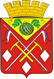 АДМИНИСТРАЦИЯ
МУНИЦИПАЛЬНОГО
ОБРАЗОВАНИЯ
СОЛЬ-ИЛЕЦКИЙ
ГОРОДСКОЙ ОКРУГ
ОРЕНБУРГСКОЙ  ОБЛАСТИ
ПОСТАНОВЛЕНИЕ03.02.2023 № 200-пПриложение                                                                        к постановлению администрации                                                                        муниципального образования                                                                       Соль-Илецкий городской округ                                                                       от 03.02.2023 № 200-пПриложение № 2 к постановлению администрации  муниципального образования Соль-Илецкий городской округот 26.02.2016 № 445-п                                                                        Председатель комиссииАбубакирова Лилия Ахметовна  заместитель главы администрации городского округа по социальным вопросам Заместитель председателя комиссииТерещенко Дмитрий Викторович  начальник отдела внутреннего муниципального финансового контроля администрации городского округаСекретарь комиссииКапитонова Елена Аликовна     ведущий специалист ответственный за работу по профилактике коррупционных и иных правонарушений сектора по вопросам муниципальной службы и кадровой работе администрации городского округаЧлены комиссии:Члены комиссии:Полосухин Владимир Николаевичпервый заместитель главы администрации городского округа - заместитель главы администрации городского округа по строительству, транспорту, благоустройству и ЖКХ Сахацкий Николай Николаевичзаместитель главы администрации городского округа по экономике,  бюджетным отношениям и инвестиционной политикеПершин Николай Александровичзаместитель главы администрации городского округа по работе с территориальными отделамиВахнин Владимир Юрьевич заместитель главы администрации городского округа – начальник управления сельского хозяйстваЧерномырдин  Андрей Александрович начальник отдела по управлению муниципальным имуществом администрации городского округаМищенко Наталья Юрьевна начальник сектора по вопросам муниципальной службы и кадровой работе администрации городского округаКентеньязова Диляра Маликовнаведущий специалист юридического отдела администрации городского округа председатель контрольно-счётной палаты муниципального образования Соль-Илецкий городской округ (по согласованию)оперуполномоченный группы ЭБ и ПК ОМВД России по Соль-Илецкому городскому округу (по согласованию)